千喜鹤公司2021（秋季）全国校园招聘简章宣讲时间：11月7日  下午2:30宣讲地址：经管学院报告厅433(j6-433)	     加入微信群了解更多详细内容~
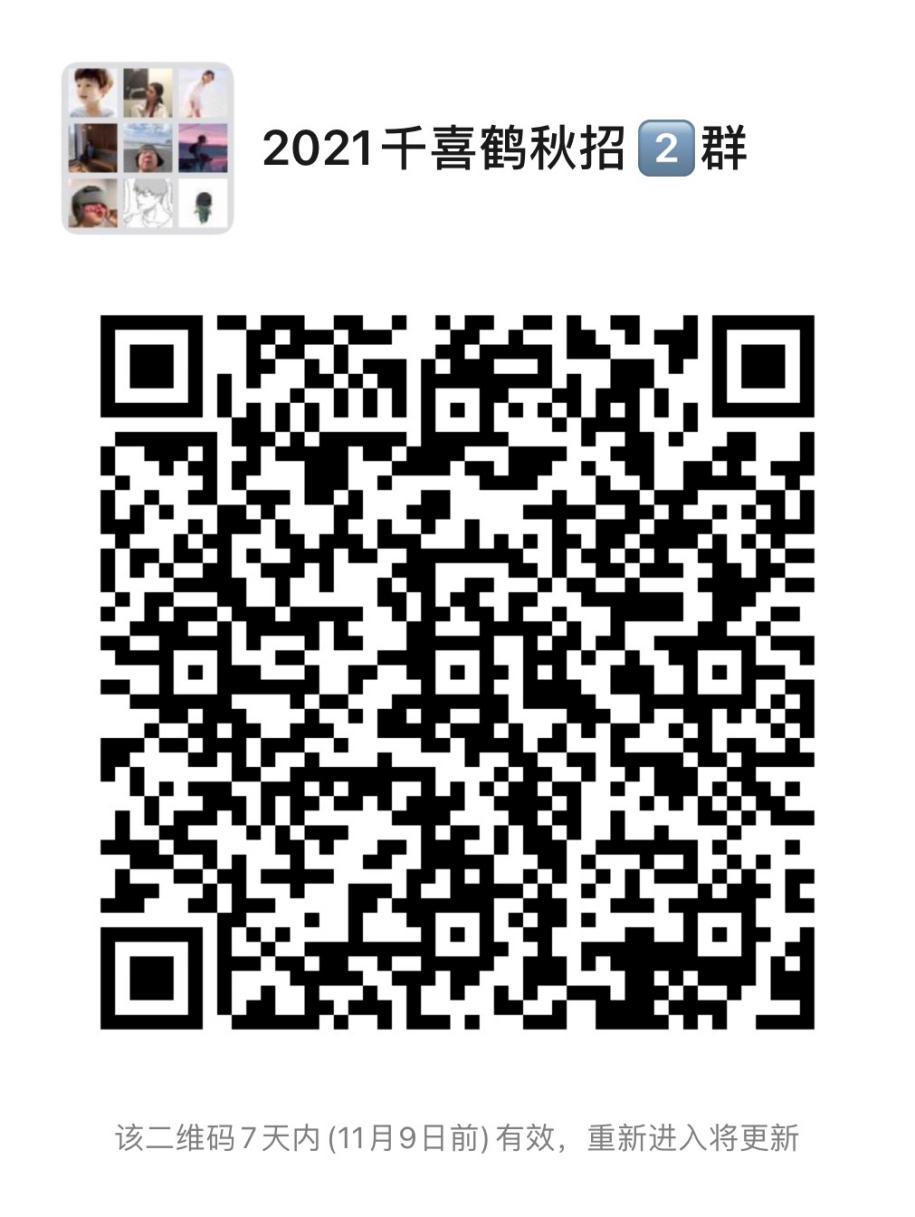 一、企业简介千喜鹤公司成立于1993年，是集团餐服务、供应链管理、商业连锁、管理咨询、餐饮创业平台、信息技术、金融、地产开发、粮油贸易、肉制品加工为一体的大型股份制企业。2019年，千喜鹤餐饮产业链销售收入376亿元，其中团餐收入161亿元。资产规模185亿元，解决12万人就业。在全国31个省、市、自治区设立了200余个管理区，保障2700余家餐厅、600多万人一日三餐的饮食服务工作。千喜鹤是中国团餐业领军企业、中国教育后勤协会中小学后勤分会校园餐饮推荐服务机构、中国人民解放军总参饮食保障社会化改革先进单位，系中国烹饪协会副会长单位和中国农业产业化龙头企业协会副会长单位。公司先后通过ISO9001质量管理体系、ISO14001环境管理体系、OHSAS18001职业健康与安全管理体系、ISO22000食品安全管理体系和HACCP危害分析与关键控制点体系认证等，连续多年被中国烹饪协会授予中国餐饮百强企业、中国餐饮业十大品牌企业、中国十大团餐品牌企业等荣誉称号。2019年8月被评为中国民营企业500强第253名。岗位信息与福利待遇岗位信息（二）福利待遇1、薪资组成：基本工资+各项福利+学业补助（1）薪资收入：   本科：6000-8000元/月   硕士：8000-10000元/月   博士：薪资面议各项福利：五险一金，提供住宿，年假，团建活动，就餐补贴，话费补贴，电脑补贴等。（3）学业补助：学业补助=学校类别补助+职务级别补助+党员补助“985”、“211”国家重点扶植学校学生500元/月；省重点院校300元/月。校学生会主席1500元/月；校学生会副主席/院学生会主席1000元/月；校学生会部长/院学生会副主席 500元/月；校学生会副部长/院学生会部长/班长 300元/月。正式党员200元/月。2、人事管理：  （1）毕业前签订就业协议；（2）毕业后签订劳动合同。   公司提供毕业前实习机会，欢迎广大同学毕业前参加实习！三、报名方式1、线上投递方式：邮箱1013435892@qq.com千喜鹤公司人力资源中心2020年9月      招聘岗位招聘岗位岗位要求工作地点招聘人数总部岗位董事会管培生本科及以上学历，专业不限，在校团组织有过任职经历者优先；有梦想、有格局、有冲劲、有魄力、有拼搏奋斗精神。                                                                                          北京15人总部岗位餐饮品牌总监助理本科及以上学历，食品等相关专业优先，在校团组织有过任职经历者优先。北京10人全国岗位HR管培生1、本科及以上学历，人力资源等相关专业优先，在校团组织有过任职经历者优先；2、对成功有强烈渴望，愿做奔跑者、追梦人； 3、具备较强的表达沟通能力、组织协调能力、抗压能力、学习能力。济南青岛全国各区域      中心城市15人全国岗位美广市场开发储备经理本科及以上学历，专业不限，在校团组织有过任职经历者优先；热爱销售工作，有销售兼职经历者优先；思维灵活，对新事物理解能力和接受能力强；有梦想，能吃苦，抗压力强。济南青岛全国各区域      中心城市80人全国岗位营运储备经理本科及以上学历，专业不限，在校团组织有过任职经历者优先；热爱销售工作，有销售兼职经历者优先；思维灵活，对新事物理解能力和接受能力强；有梦想，能吃苦，抗压力强。济南青岛全国各区域      中心城市10人全国岗位电销专员1、本科及以上学历，专业不限，在校团组织有过任职经历者优先；2、有良好的沟通洽谈能力；3、能吃苦耐劳，热爱销售工作，可接受阶段性出差。济南青岛全国各区域      中心城市15人全国岗位董事会管培生   （市场方向）1、本科及以上学历，专业不限，在校团组织有过任职经历者优先；2、有梦想、有格局、有冲劲、有魄力、有拼搏奋斗精神。                                                                                         济南青岛全国各区域      中心城市20人全国岗位区域总经理助理本科及以上学历，市场营销等相关专业优先，在校团组织有过任职经历者优先；有良好的沟通表达能力和团队协作能力。济南青岛全国各区域      中心城市15人全国岗位餐饮品牌总监助理本科及以上学历，食品等相关专业优先，在校团组织有过任职经历者优先。济南青岛全国各区域      中心城市15人区域负责人联系方式区域负责人联系方式区域负责人联系方式区域负责人联系方式区域负责人联系方式区域联系人电话微信邮箱青岛田冬杰18437828447184378284471013435892@qq.com